                                                                              5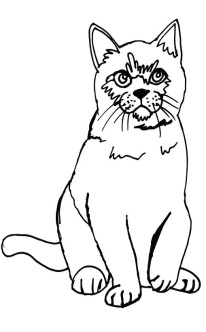 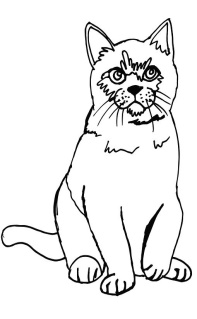 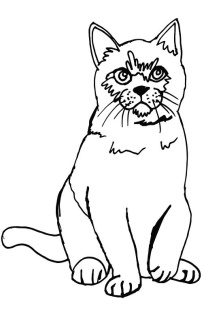           3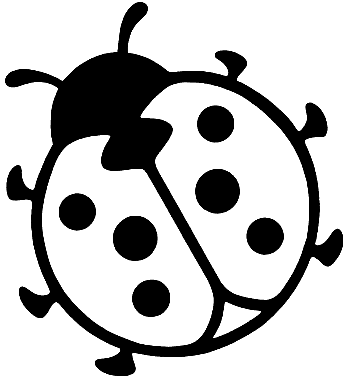                                                                        1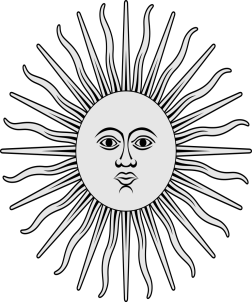 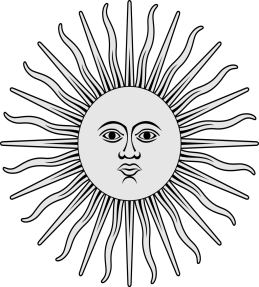                           2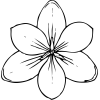                                                                                                               4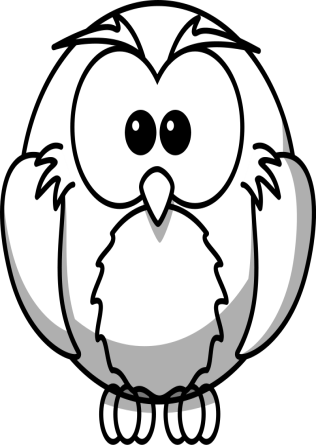 